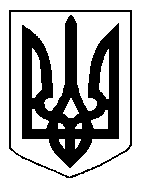                                                                              УКРАЇНА                                                                                                                                                                                                                                                                           Київська область                                                                                                                                                Депутат Білоцерківської міської ради  VIII скликання                                                                        вул. Ярослава Мудрого, 15, м. Біла Церква, Київська область, 09107, тел.  (04563) 5-32-32, тел./факс 5-11-23  З в і т про роботу депутата Білоцерківської міської ради VIII скликання Масюка Сергія МиколайовичаЗагальна інформація:Депутат Білоцерківської міської ради VIII скликання; Заступник голови комісії  з питань інвестицій, регуляторної політики, транспорту і зв’язку, торгівлі, туризму, послуг і розвитку підприємництва, власності, комунального майна та приватизації, розвитку агропромислового комплексу (Комісія з питань інвестицій та підприємництва)Член депутатської групи “Єдина громада”у Білоцерківській міській раді;Адреса  приймальні: м.Біла Церква, вул. Северина Наливайка б. 13, к.502;Графік прийому: четверта середа місяця з 10:00  до  13:00З початку роботи депутатського корпусу у своїй діяльності керуюсь Конституцією України, Законами України «Про місцеве самоврядування в Україні», «Про статус депутатів місцевих рад», «Про звернення громадян», Регламентом роботи Білоцерківської міської ради та іншими нормативно-правовими актами, що визначають діяльність депутатів та ради. Одним із основних обов’язків своєї діяльності як депутата вважаю участь у пленарних засіданнях міської ради та роботу в постійній комісії, засіданнях депутатської групи, а також допомогу мешканцям Білоцерківської громади.Протягом 2022 року, у складний період військового часу, не залишався байдужим до потреб мешканців Білоцерківської громади, а саме:  У відповідь на звернення  православної церкви надано благодійну допомогу за особисті кошти на суму 3800 грн. (три тисячі вісімсот грн.) для закупівлі подарунків дітям із малозабезпечених сімей для привітання до дня Святого Миколая. Надано благодійну допомогу Білоцерківському будинку культури глухих  у вигляді будівельних матеріалів на ремонт аудиторії, в  якій займаються діти з інвалідністю по слуху. Надано благодійну допомогу за особисті кошти в сумі 2000 грн. (дві тисячі гривень)  громадській  організації «Спільно за мир». Надано благодійну допомогу у вигляді будівельних матеріалів на суму 4500 грн. (чотири тисячі п’ятсот грн.)  на звернення громадянина  Мандриченка С.І.  на відновлення будинку, який був пошкоджений в результаті пожежі. Надано благодійну допомогу у вигляді будівельних матеріалів на суму 7520 грн.    (сім тисяч п’ятсот двадцять грн.) на звернення дитячого будинку сімейного типу Лужецької Надії Миронівни, що знаходиться на території Білоцерківської міської громади в с. Дрозди. Надано благодійну допомогу  за особисті кошти в сумі 5000 грн. (п’ять  тисяч гривень) грн. громадянці Костогриз Н.В. на реабілітацію після проведеної  операції.Під час прийомів громадян в приймальні, особистих звернень піднімалися питання допомоги на лікування та вирішення побутових пролблем. З депутатського фонду надано матеріальної допомоги мешканцям Білоцерківської територіальної громади на загальну суму 90000 грн.Депутат   Білоцерківської міської ради                                      Сергій Масюк                                                                                                   